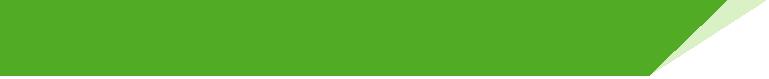 单板计算机工业主板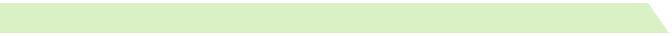 w w w . i e i w o r l d . c o mIMB-H810-i2-R11microATX主板支持22nm LGA1150英特尔®酷睿™i7 / i5 / i3，奔腾®，赛扬®CPU，符合英特尔®H81，DDR3，VGA，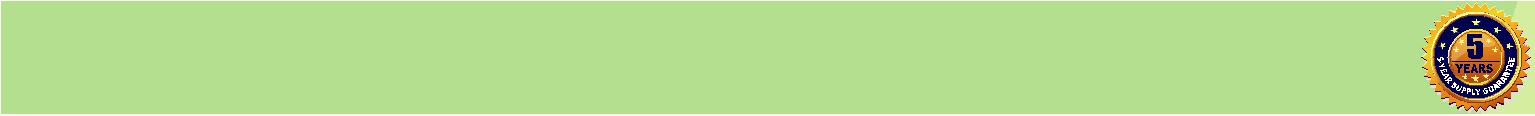 双GbE，LPT，COM，SATA 6Gb / s，iRIS-2400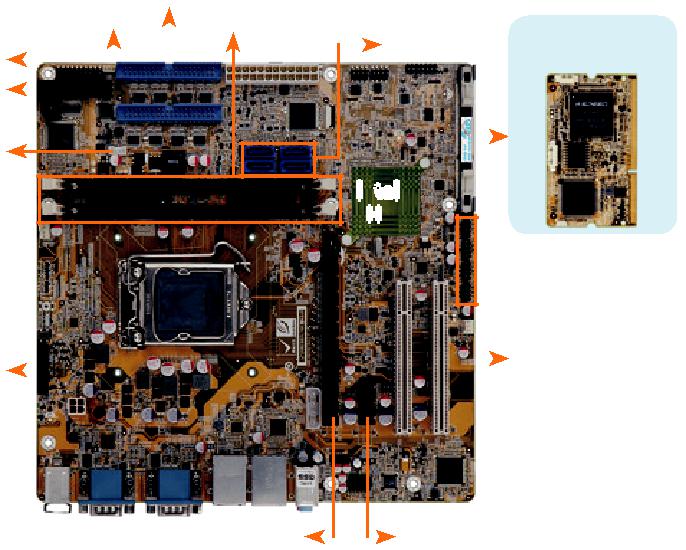 RS-422/485Intel®H818 x USB 2.0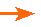 Specifications CPU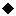 支持 LGA1150 第四代 Intel® Core ™ i7/i5/i3, Pentium® or Celeron® 处理器芯片组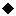 Intel® H81内存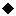 两个 240-pin 1600/1333 MHz 双通道 DDR3 & DDR3L SDRAM 无缓冲 DIMMs 最高支持 16 GBBIOS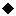 UEFI BIOS网络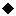 LAN1: Intel® I217LM 支持 Intel® AMT9.0LAN2: Intel® I210-AT PCIe 控制器支持 NCSI图形引擎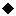 Intel® 高清图形 Gen 7.5 支持 DX11.1 and OpenCL 1.2, OpenGL 3.2 Full MPEG2, VC1, AVC 解码显示输出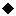 独立双显2 x VGA (最高至 1920x1200@60Hz)1 x iDP interface for HDMI, LVDS, VGA, DVI, DP (最高至 3840x2160@60Hz)音频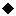 Realtek ALC662 HD 音频编解码器支持 5.1-通道3 x 音频插孔 ( 音频输出 , 音频输入 , 麦克风输入 )on rear IO1 x 前置音频 (2x5 pin)iRIS 远程管理模块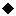 1 x iRIS-2400 插槽TPM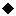 1 x TPM (2x10 pin)SMBus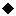 1 x SMBus (1x4 pin)I²C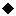 1 x I²C (1x4 pin)网络灯: 2 x 网络灯 (1x2 pin)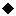 外部 I/O 接口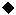 1 x KB/MS	2 x USB 2.02 x RS-232	2 x USB 3.1 Gen 1 (5Gb/s)部 I/O 接口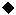 1 x LPT (2x13 pin, P=2.54)	2 x SATA 6Gb/s1 x RS-422/485 (1x4 pin, P=2.0)	8 x RS-232 (2x20 pin, P=2.54)2 x SATA 3Gb/s	8 x USB 2.0 (2x4 pin, P=2.54)前面板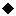 1 x 前面板 (2x7 pin, power LED, HDD LED, 扬声器 , 电源按钮 , 复位按钮 )扩展接口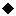 1 x PCIe x16 slot (Gen 3)1 x PCIe x1 slot2 x PCI slot看门狗定时器: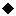 软件可编程并支持 1~255 秒系风扇接口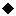 1 x CPU 智能风扇 (1x4 pin)1 x System 智能风扇(1x3 pin)电源ATX 电源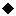 功耗3.3V@0.64A, 5V@4.20A, 12V@0.14A, Vcore_12V@3.88A, 5VSB@0.20A(Intel® Core™ i7-4770K 3.90 GHz CPU 及 8 GB (two 4 GB) 1333 MHz DDR3 内存) 操作温度: -20°C ~ 60°C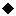 存储温度: -30°C ~ 70°C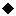 存储湿度: 5% ~ 95%, non-condensing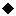 尺寸: 244mm x 244mm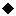 重量: GW: 1200g / NW: 680g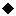 CE/FCC 标准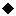 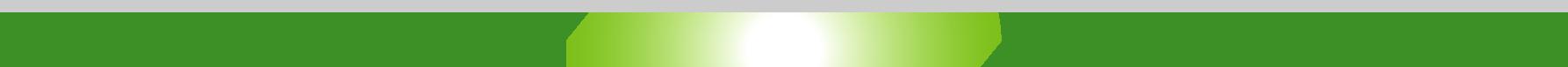 Combo RJ-45: LAN2 / IPMI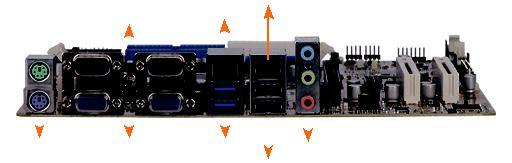 RS-232	LAN1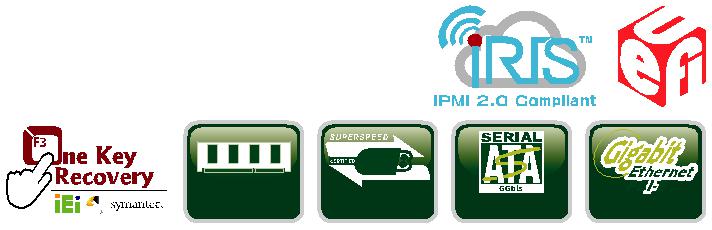 特征支持LGA1150第4代Intel®Core™i7 / i5 / i3，Pentium®或Celeron®处理器双通道DDR3 1333/1600 MHz 支持高达 16 GBIntel® 高清图像技术集成了高性能图形和媒体处理功能支持 PCI 32-bit 33/66 MHz十个 COM ports, USB 3.1 Gen 1 (5Gb/s) 和支持SATATPM V1.2 TPM模块支持的硬件安全功能IEI One Key Recovery解决方案允许您创建快速OS备份和恢复支持 IPMI 2.0 via iRIS-2400 模块IEI 无跳线功能包装清单订购信息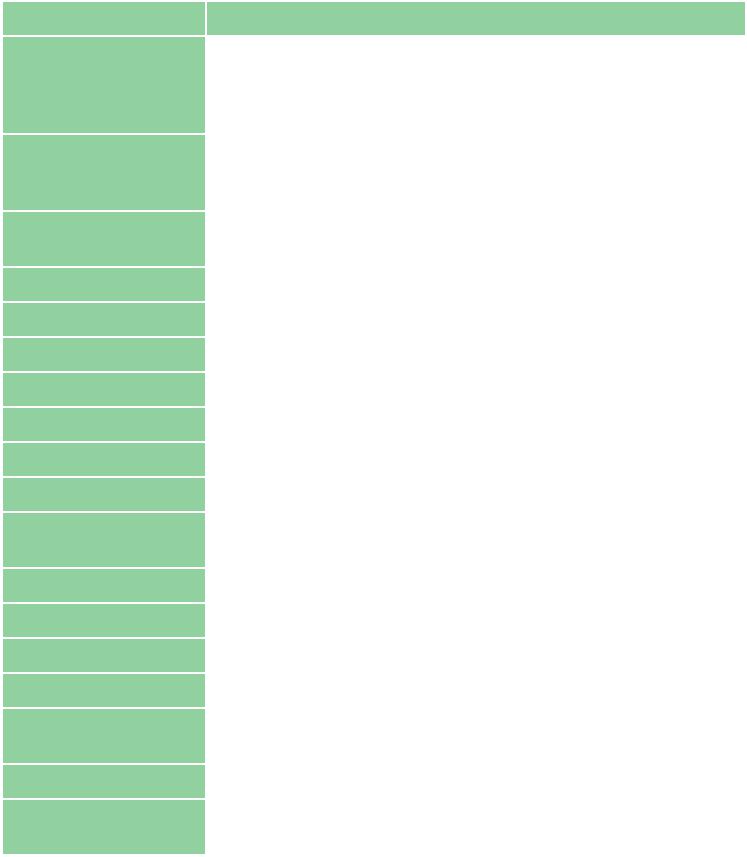 IMB-H810-i2-2019-V10COM 7~10COM 7~10COM 7~10COM 7~10COM 7~10双通道 DDR3双通道 DDR3COM 3~6COM 3~6COM 3~61600/1333 MHz1600/1333 MHz4 x SATAiRIS-2400 插槽COM 3~6COM 3~6COM 3~61600/1333 MHz1600/1333 MHz4 x SATAiRIS-2400 插槽4 x SATAiRIS-2400 插槽TPMTPM4 x SATA模块LPTLPTiDPPCIiDPPCIiDPPCIe x16PCIe x1PCIe x16PCIe x1KB/MSKB/MSKB/MSVGA  2 x USB 3.1 Gen 1VGA  2 x USB 3.1 Gen 1VGA  2 x USB 3.1 Gen 1VGA  2 x USB 3.1 Gen 1VGA  2 x USB 3.1 Gen 1VGA  2 x USB 3.1 Gen 1VGA  2 x USB 3.1 Gen 1VGA  2 x USB 3.1 Gen 1AudioAudioKB/MSKB/MSKB/MSVGA  2 x USB 3.1 Gen 1VGA  2 x USB 3.1 Gen 1VGA  2 x USB 3.1 Gen 1VGA  2 x USB 3.1 Gen 1VGA  2 x USB 3.1 Gen 1VGA  2 x USB 3.1 Gen 1VGA  2 x USB 3.1 Gen 1VGA  2 x USB 3.1 Gen 1AudioAudio2 x USB 2.02 x USB 2.02 x USB 2.02 x USB 2.02 x USB 2.02 x USB 2.02 x USB 2.0DDR3USBDDR3USB 3.1   SATA 6Gb/s   PCIe GbE1600USB 3.1   SATA 6Gb/s   PCIe GbE1 x IMB-H810-i2 single board computer2 x SATA cable1 x I/O shielding1 x QIGPart No.DescriptionmicroATX motherboard supports 22nm LGA1150 Intel® Core™IMB-H810-i2-R11i7/i5/i3/Pentium® and Celeron® CPU per Intel® H81, DDR3,IMB-H810-i2-R11VGA, Dual Intel® PCIe GbE, USB 2.0, PCI, COM, SATA 6Gb/s,VGA, Dual Intel® PCIe GbE, USB 2.0, PCI, COM, SATA 6Gb/s,LPT, HD Audio, iRIS-2400 and RoHSLGA1150 Intel® Core™ i7/i5/i3, Pentium® and Celeron® CPUIMB-H810-ECO-R11per Intel® H81, DDR3, VGA, Dual PCIe GbE, USB 2.0, COM,LPT, SATA 6Gb/s, HD Audio, ECO packing, RoHS (10 pce/pack)iRIS-2400-R10IPMI 2.0 adapter card with AST2400 BMC chip for DDR3 SO-iRIS-2400-R10DIMM socket interfaceDIMM socket interface19800-000049-RSLPT flat cable, 240mm, P=2.519800-000075-RSPS/2 KB/MS cable with bracket, 220mm, P=2.019800-003100-100-RSDual port USB cable with bracket, 30mm, P=2.5419800-010500-200-RSUSB 3.1 Gen 1 (5Gb/s) cable with bracket, 450mm32102-000100-200-RSSATA power cable, MOLEX 5264-4P to SATA15P32205-001203-200-RSRS-232 cable, 40-pin to four DB-9, 400mm, P=2.5432205-003801-100-RSRS-232/422/485, RS-422/485 cable, 500mmCF-115XA-R10High performance LGA1155/LGA1156 cooler kit, 1U chassisCF-115XA-R10compatible, 73Wcompatible, 73WCF-115XE-R10High performance LGA1155/LGA1156 cooler kit, 95WDP-DP-R10DisplayPort to DisplayPort converter board (for IEI iDP connector)DP-DVI-R10DisplayPort to DVI-D converter board (for IEI iDP connector)DP-HDMI-R10DisplayPort to HDMI converter board (for IEI iDP connector)DP-LVDS-R10DisplayPort to 24-bit dual-channel LVDS converter boardDP-LVDS-R10(for IEI iDP connector)(for IEI iDP connector)DP-VGA-R10DisplayPort to VGA converter board (for IEI iDP connector)TPM-IN01-R2020-pin Infineon TPM module, software management tool,TPM-IN01-R20firmware v3.1firmware v3.1